T.C.
HİTİT ÜNİVERSİTESİ 
BİLİMSEL ARAŞTIRMA PROJELERİ BİRİMİ
19008-YURT DIŞI BİLİMSEL ETKİNLİKLERİ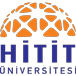                   DESTEKLEME PROJESİ Tarih                                                                                                                     İmzaÜniversite İçi ve Üniversite Dışı Yazar BilgileriBilimsel Etkinliğe Ait BilgilerBilimsel Etkinliğe Ait BilgilerBaşvuranın ÜnvanıBaşvuranın Adı-SoyadıBaşvuranın Birimi/BölümüKatılacağı Bilimsel Etkinliğin AdıEtkinliğin Düzenlendiği Şehir/ ÜlkeEtkinlik TarihleriSüresi (Gün):Etkinlik Tipi:Katılım Tipi:Etkinlik web sayfasıEtkinlikte Sunulacak Çalışmanın BaşlığıAynı yıl içinde Destekten Yararlandı mı?Desteğin dayandırıldığı faaliyetDesteğin dayandırıldığı faaliyetYayın TürüTalep Edilen Bütçe Bu bildiri tarafımdan sunulacak olup diğer yazarların (varsa) sunmayacaklarını kabul ve beyan ederim. Bu bildiri tarafımdan sunulacak olup diğer yazarların (varsa) sunmayacaklarını kabul ve beyan ederim. Beyan ettiğim bilgilerin doğruluğunu onaylıyorum. Beyan ettiğim bilgilerin doğruluğunu onaylıyorum.Ünvanı, Adı ve SoyadıÜniversitesiBirimi ve Bölümü